§3264.  Fiscal proceduresThere shall be advanced with the authorization of the department, from the State Treasury to the secretary, prior to the first day of each month, an amount equal to the secretary's estimate of state supplemental benefits authorized pursuant to this Part for such month corrected for any adjustments resulting from benefits relating to any other month. The department shall conduct, at least once each fiscal year, an audit of such benefits paid by the secretary on behalf of the State.  [PL 1973, c. 790, §3 (NEW).]An agreement shall specify procedures for making payments to the secretary and limitations on such payments, limits on state supplemental payments for patients in health care facilities, provision for recoupment of overpayments, or payments unlawfully procured, of state supplementary payments, adjustments against future state payments on account of such recoupment, and any other fiscal and quality control provision deemed advisable by the department.  [PL 1973, c. 790, §3 (NEW).]SECTION HISTORYPL 1973, c. 790, §3 (NEW). The State of Maine claims a copyright in its codified statutes. If you intend to republish this material, we require that you include the following disclaimer in your publication:All copyrights and other rights to statutory text are reserved by the State of Maine. The text included in this publication reflects changes made through the First Regular and First Special Session of the 131st Maine Legislature and is current through November 1, 2023
                    . The text is subject to change without notice. It is a version that has not been officially certified by the Secretary of State. Refer to the Maine Revised Statutes Annotated and supplements for certified text.
                The Office of the Revisor of Statutes also requests that you send us one copy of any statutory publication you may produce. Our goal is not to restrict publishing activity, but to keep track of who is publishing what, to identify any needless duplication and to preserve the State's copyright rights.PLEASE NOTE: The Revisor's Office cannot perform research for or provide legal advice or interpretation of Maine law to the public. If you need legal assistance, please contact a qualified attorney.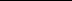 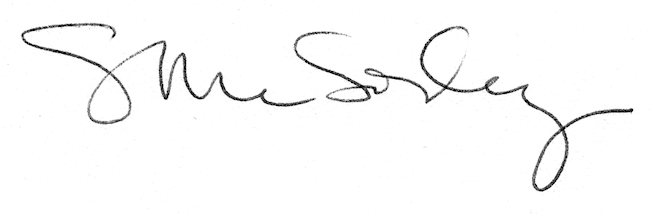 